Comparison of gut microbiota composition and predicted functions between healthy and diseased captive Rana dybowskiiQing Tong1,2, Li-yong Cui2, xiao-peng Du1, Zong-fu Hu1, Jia Bie1, Hong-bin Wang1, Jian-tao Zhang1*1 College of Veterinary Medicine, Northeast Agricultural University, Harbin 150030, China;2 Jiamusi Branch of Heilongjiang Academy of Forestry Sciences, Jiamusi, 154000, China. *Corresponding author. Mailing address: College of Veterinary Medicine, Northeast Agricultural University, Harbin, 150030, People’s Republic of China.Tel.: +86-451-55190470. Fax: +86-451-55190470.mail: zhangjiantao@neau.edu.cn.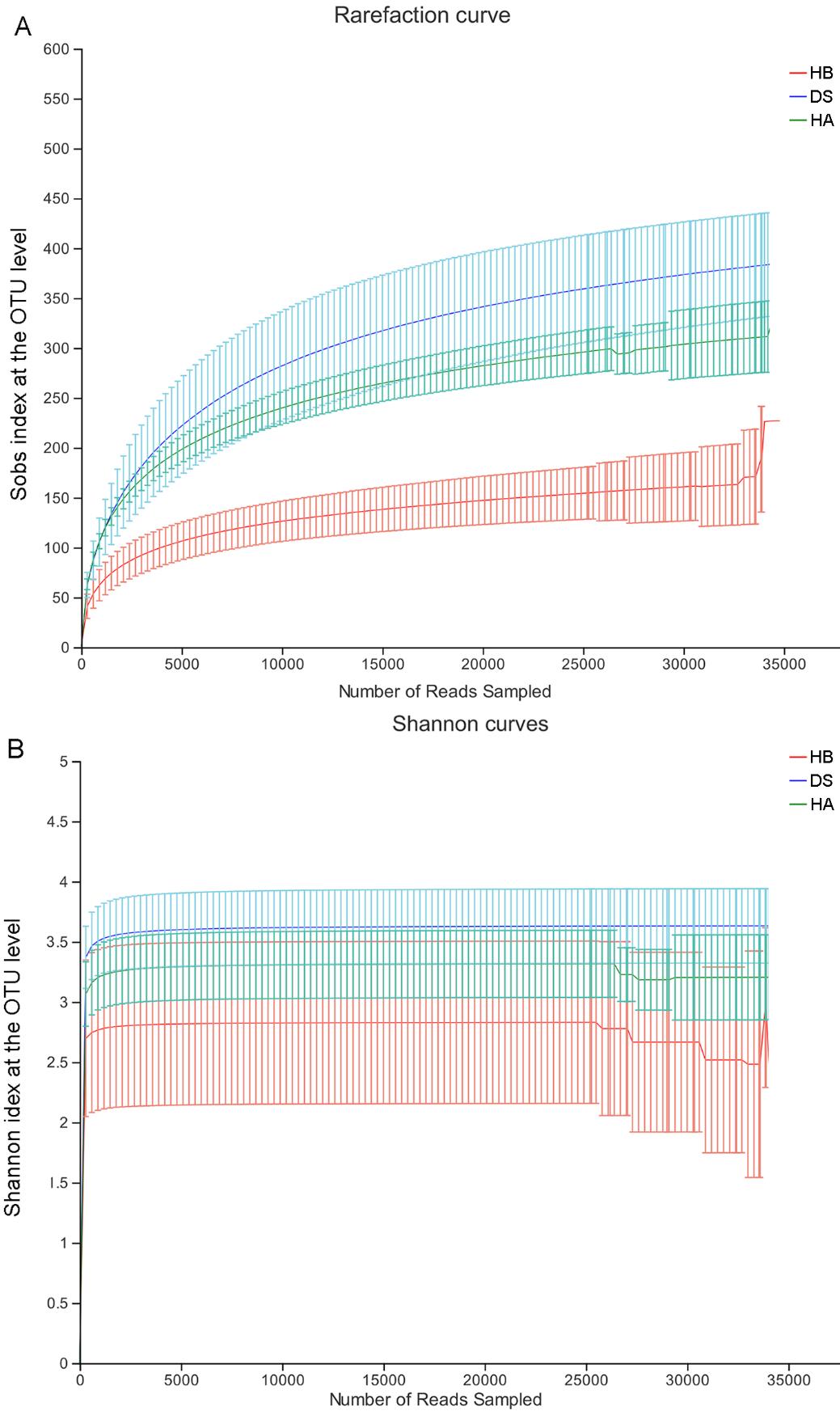 Figure S1 Rarefaction curves (A) and Shannon curves (B).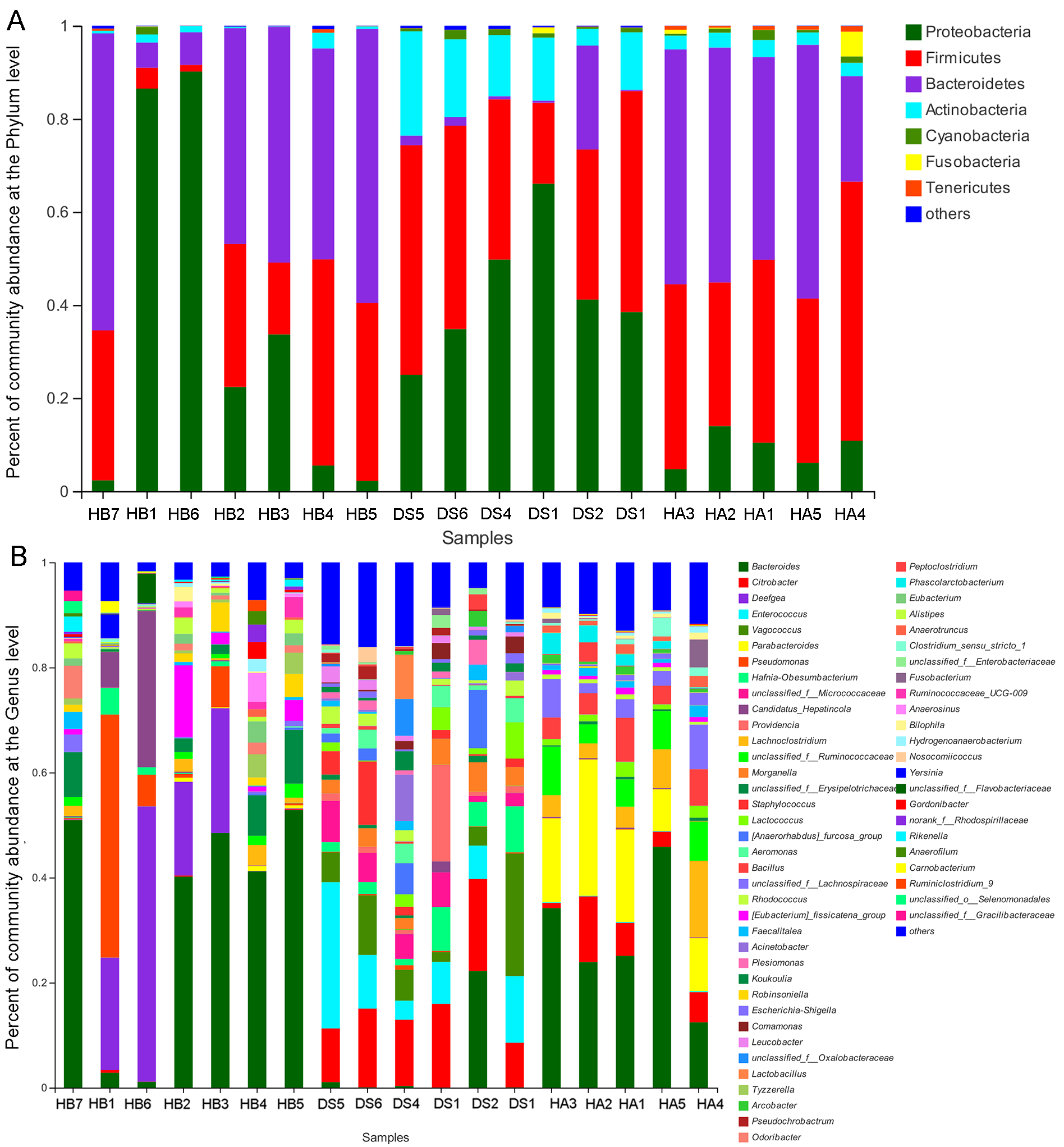 Figure S2 Community bar plot analysis of bacteria at the phylum (A) and genus (B) levels.Only phyla with relative abundances over 1% in at least one sample are shown here. Only genera with relative abundances over 2% in at least one sample are shown here.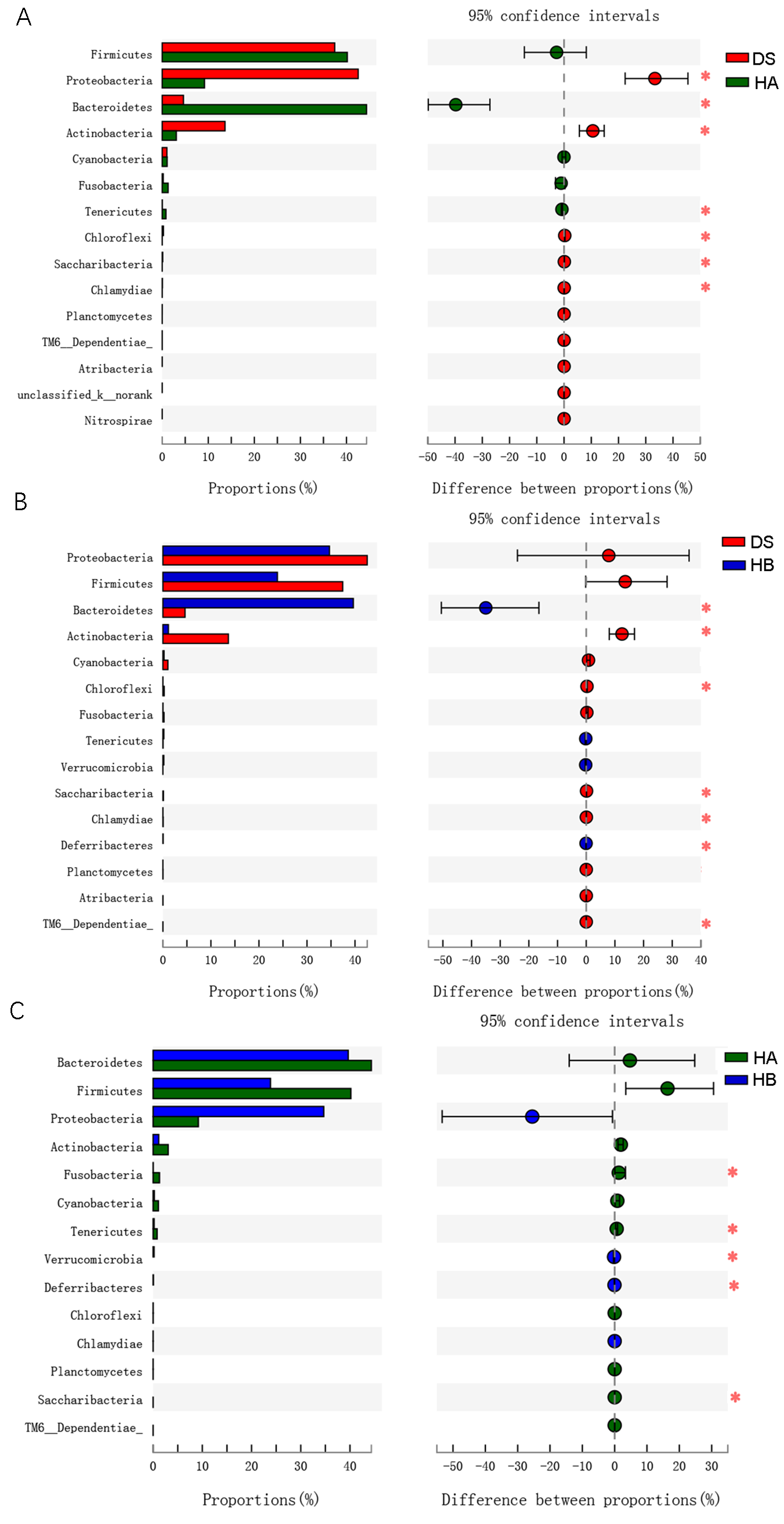 Figure S3 Differences in the relative abundance of major bacterial phyla between the DS and HA groups (A), DS and HB groups (B), and the HA and HB groups (C). The significance of major bacterial phyla was determined using the Wilcoxon rank-sum test. Asterisks indicate significant differences among groups.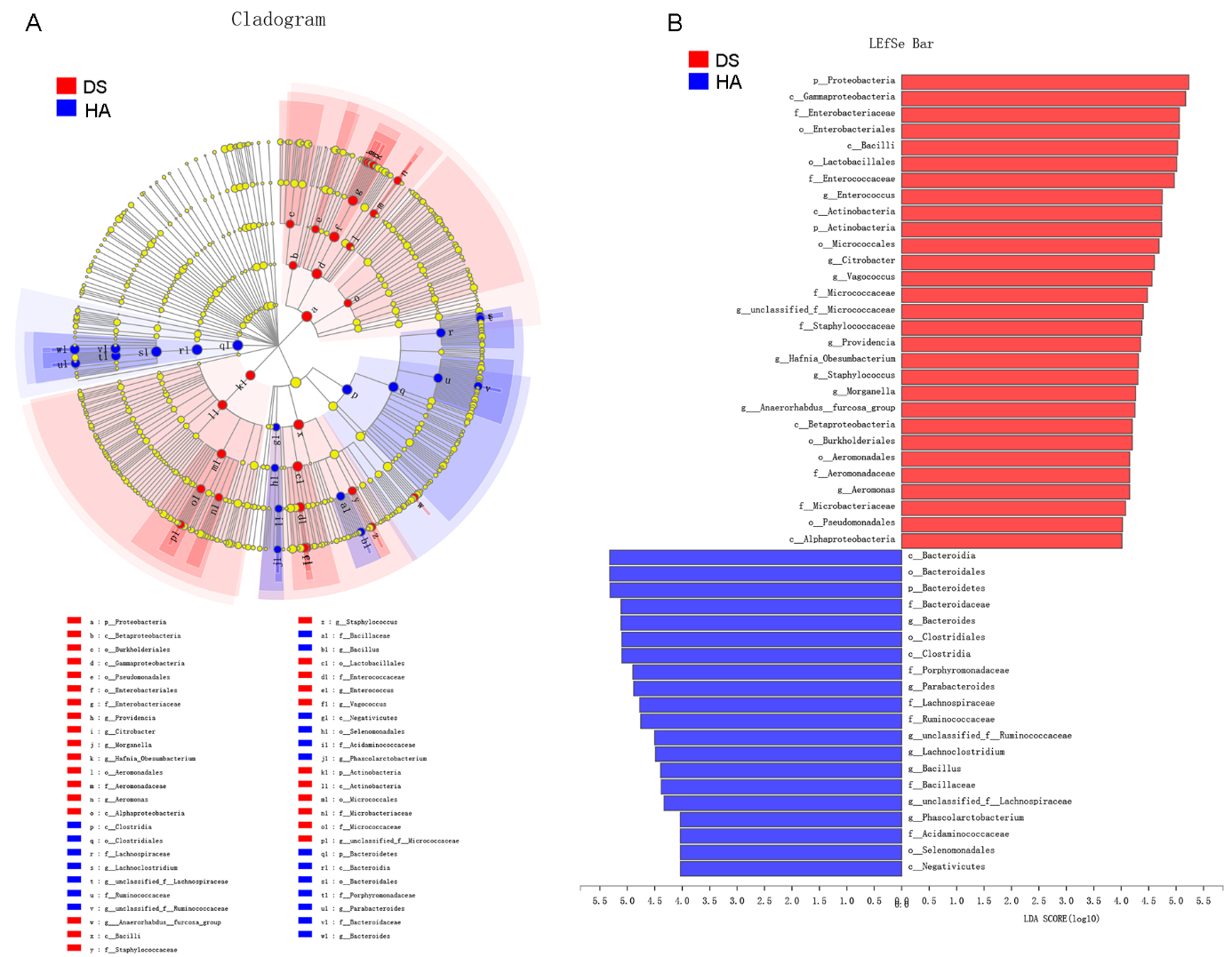 Figure S4 Cladogram of the phylogenetic tree of microbial lineages related to differences in gut groups using LEfSe.Differences in the CY and HE groups are represented by treatment colour (red: DS samples, blue: HA samples). Circle diameter is proportional to taxon abundance. The multiclass analysis is non-strict (at least one class is differential). Circles from in-to-out and from out-to-in indicate the taxonomic ranks from domain to genus and from phylum to genus, respectively. The scores with LDA > 4 are displayed for all the taxa.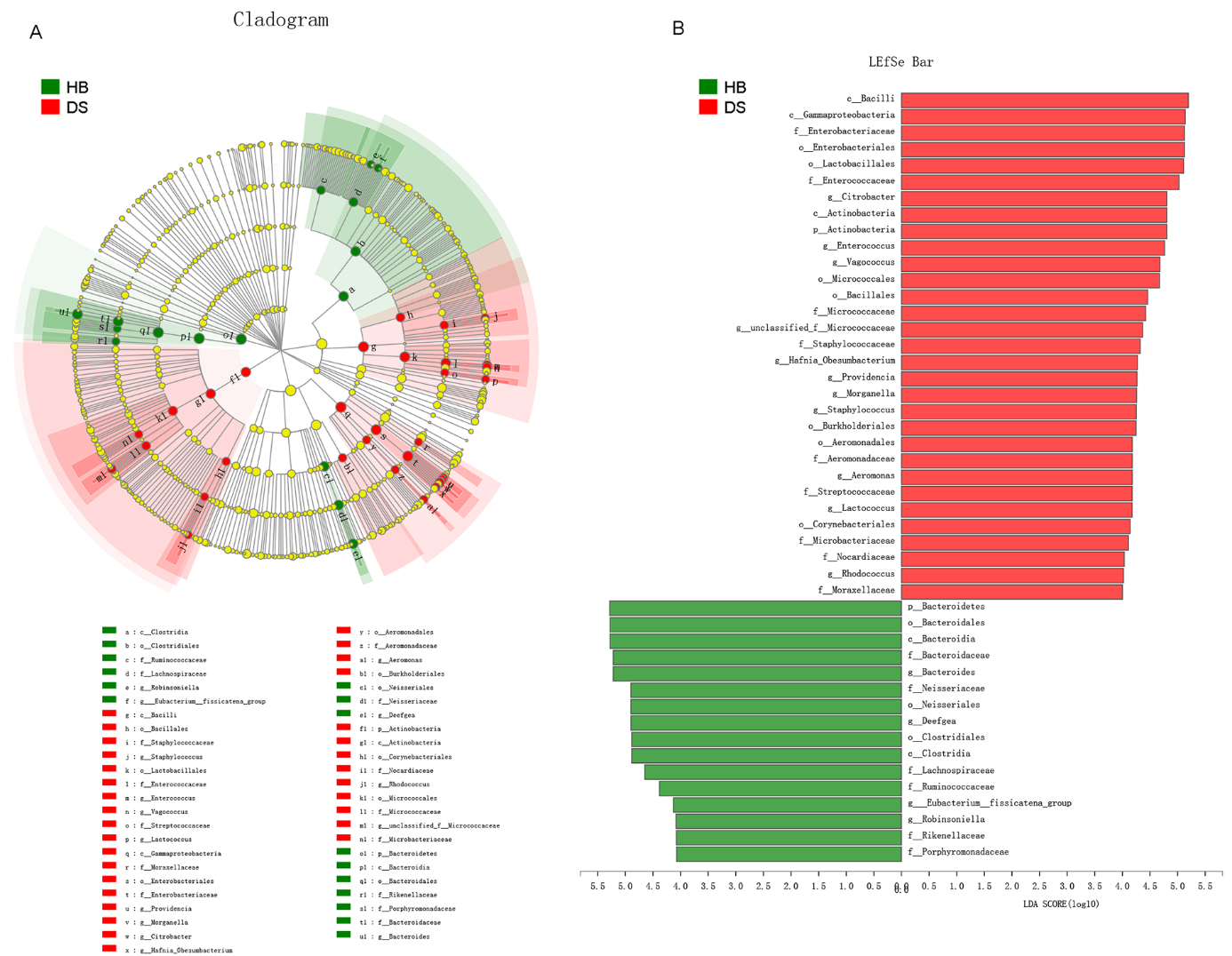 Figure S5 Cladogram of the phylogenetic tree of microbial lineages related to differences in gut groups using LEfSe.Differences in the DS and HB groups are represented by treatment colour (red: DS samples, green: HB samples). Circle diameter is proportional to taxon abundance. The multiclass analysis is non-strict (at least one class is differential). Circles from in-to-out and from out-to-in indicate the taxonomic ranks from domain to genus and from phylum to genus, respectively. The scores with LDA > 4 are displayed for all the taxa.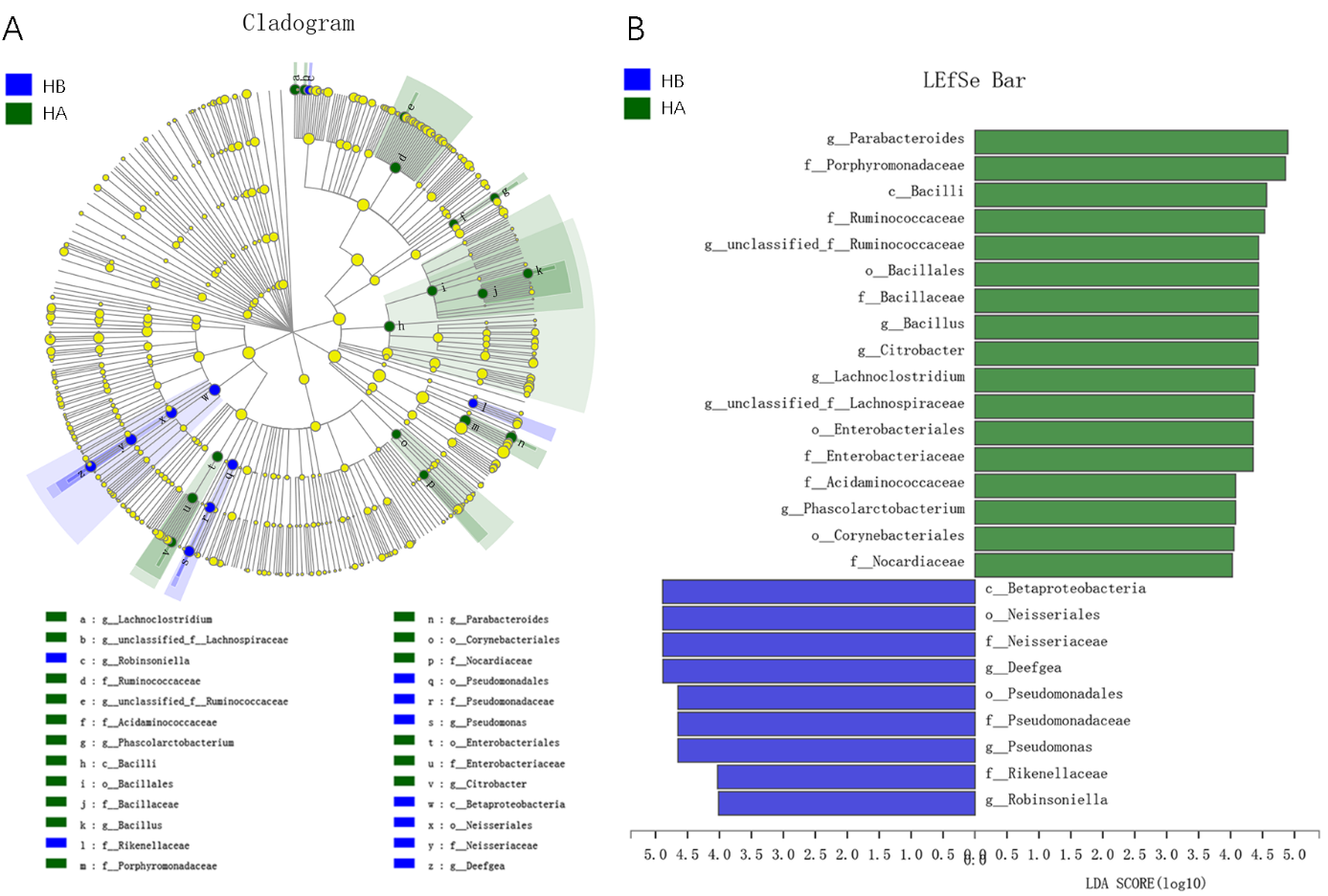 Figure S6 Cladogram of the phylogenetic tree of microbial lineages related to differences in gut groups using LEfSe.Differences in the HA and HB groups are represented by treatment colour (green: HA samples, blue: HB samples). Circle diameter is proportional to taxon abundance. The multiclass analysis is non-strict (at least one class is differential). Circles from in-to-out and from out-to-in indicate the taxonomic ranks from domain to genus and from phylum to genus, respectively. The scores with LDA > 4 are displayed for all the taxa.Table S1 Differences between the DS and HA groups at the genus level (Wilcoxon rank-sum test, P < 0.05).Table S2 Differences between the DS and HB groups at the genus level (Wilcoxon rank-sum test, P < 0.05).Table S3 Differences between the HA and HB groups at the genus level (Wilcoxon rank-sum test, P < 0.05).Species nameDS-Mean (%)DS-Sd (%)HA-Mean (%)HA-Sd (%)P valueCorrected p valueLower ciUpper ciEffectsizeg__Bacteroides3.961 8.948 28.300 12.490 0.014 0.036 -36.590 -13.010 -24.340 g__Citrobacter13.300 3.482 5.690 4.385 0.022 0.046 3.113 11.540 7.607 g__Parabacteroides0.000 0.001 15.520 7.079 0.005 0.025 -21.110 -9.988 -15.520 g__Enterococcus11.450 8.619 0.129 0.047 0.008 0.025 6.207 18.580 11.320 g__Vagococcus8.616 7.891 0.000 0.000 0.005 0.025 3.743 15.140 8.616 g__unclassified_f__Ruminococcaceae0.037 0.022 6.551 2.179 0.008 0.025 -8.108 -4.710 -6.514 g__Lachnoclostridium0.004 0.005 6.572 4.770 0.008 0.025 -10.760 -3.538 -6.568 g__Bacillus0.418 0.267 5.393 2.136 0.008 0.025 -6.765 -3.424 -4.975 g__unclassified_f__Lachnospiraceae0.068 0.095 4.825 2.913 0.008 0.025 -7.083 -2.456 -4.757 g__unclassified_f__Micrococcaceae4.724 2.539 0.016 0.006 0.008 0.025 2.754 6.558 4.708 g__Hafnia-Obesumbacterium4.507 3.340 0.001 0.002 0.008 0.025 2.162 6.850 4.506 g__Providencia3.965 7.067 0.002 0.003 0.008 0.025 0.930 9.771 3.963 g__Morganella3.712 1.334 0.038 0.056 0.008 0.025 2.723 4.752 3.674 g__Staphylococcus3.621 4.338 0.005 0.005 0.008 0.025 1.191 7.293 3.616 g__[Anaerorhabdus]_furcosa_group3.518 4.306 0.008 0.008 0.022 0.046 0.684 6.601 3.510 g__Aeromonas2.971 1.599 0.039 0.027 0.008 0.025 1.792 4.046 2.933 g__Phascolarctobacterium0.001 0.002 2.190 1.480 0.005 0.025 -3.297 -1.048 -2.189 g__Acinetobacter1.896 3.433 0.029 0.018 0.008 0.025 0.173 4.722 1.867 g__Plesiomonas1.616 1.609 0.000 0.000 0.005 0.025 0.660 2.874 1.616 g__Koukoulia1.550 1.120 0.000 0.000 0.005 0.025 0.862 2.461 1.550 g__unclassified_f__Oxalobacteraceae1.475 2.750 0.001 0.002 0.007 0.025 0.112 3.727 1.474 g__Leucobacter1.455 0.905 0.014 0.005 0.008 0.025 0.856 2.162 1.441 g__Gordonia0.031 0.028 1.417 0.189 0.008 0.025 -1.523 -1.228 -1.386 g__Anaerotruncus0.012 0.012 1.396 0.579 0.008 0.025 -1.839 -0.932 -1.384 g__Comamonas1.395 1.445 0.007 0.005 0.008 0.025 0.387 2.388 1.388 g__Microbacterium0.950 0.477 0.212 0.097 0.014 0.036 0.364 1.087 0.739 g__Pseudochrobactrum1.065 0.866 0.051 0.027 0.008 0.025 0.426 1.716 1.014 g__[Eubacterium]_coprostanoligenes_group0.000 0.001 1.037 0.464 0.005 0.025 -1.399 -0.674 -1.037 g__Oerskovia0.940 0.791 0.054 0.024 0.014 0.036 0.321 1.440 0.886 g__[Eubacterium]_fissicatena_group0.003 0.004 0.919 0.238 0.008 0.025 -1.116 -0.752 -0.916 g__Ruminiclostridium_50.019 0.047 0.878 0.280 0.007 0.025 -1.102 -0.654 -0.858 g__norank_o__Mollicutes_RF90.000 0.000 0.818 0.290 0.004 0.025 -1.066 -0.577 -0.818 g__Bilophila0.000 0.000 0.785 0.438 0.004 0.025 -1.115 -0.428 -0.786 g__Glutamicibacter0.736 0.472 0.003 0.003 0.008 0.025 0.414 1.091 0.733 g__Hydrogenoanaerobacterium0.000 0.000 0.674 0.379 0.004 0.025 -1.007 -0.408 -0.674 g__Nosocomiicoccus0.610 1.109 0.000 0.000 0.005 0.025 0.086 1.528 0.610 g__Ruminococcaceae_UCG-0140.001 0.002 0.604 0.287 0.007 0.025 -0.829 -0.365 -0.603 g__Dysgonomonas0.000 0.000 0.471 0.276 0.004 0.025 -0.675 -0.271 -0.471 g__Corynebacterium_10.434 0.326 0.009 0.018 0.014 0.036 0.214 0.677 0.425 g__Coprobacillus0.007 0.010 0.433 0.175 0.008 0.025 -0.584 -0.323 -0.425 g__Pseudomonas0.303 0.282 0.061 0.022 0.014 0.036 0.087 0.477 0.241 g__Stenotrophomonas0.275 0.150 0.055 0.035 0.008 0.025 0.110 0.334 0.220 g__Nocardioides0.323 0.188 0.004 0.003 0.008 0.025 0.183 0.455 0.319 g__norank_f__FamilyI_o__SubsectionIV0.000 0.000 0.284 0.449 0.004 0.025 -0.689 -0.064 -0.284 g__Kurthia0.244 0.134 0.001 0.002 0.008 0.025 0.146 0.344 0.242 g__Janibacter0.238 0.123 0.002 0.003 0.007 0.025 0.150 0.325 0.236 g__norank_f__Clostridiales_vadinBB60_group0.000 0.000 0.234 0.195 0.004 0.025 -0.403 -0.122 -0.234 g__Sporosarcina0.221 0.193 0.001 0.002 0.007 0.025 0.093 0.372 0.220 g__Romboutsia0.020 0.022 0.201 0.125 0.014 0.036 -0.278 -0.078 -0.181 g__Burkholderia-Paraburkholderia0.204 0.384 0.000 0.000 0.017 0.036 0.013 0.526 0.204 g__Chryseobacterium0.192 0.321 0.000 0.000 0.005 0.025 0.026 0.463 0.192 g__Paenibacillus0.177 0.176 0.010 0.004 0.008 0.025 0.061 0.314 0.167 g__norank_o__JG30-KF-CM450.161 0.076 0.015 0.009 0.008 0.025 0.100 0.212 0.146 g__Caproiciproducens0.012 0.019 0.161 0.062 0.007 0.025 -0.196 -0.091 -0.149 g__Ruminococcaceae_UCG-0130.000 0.000 0.159 0.053 0.004 0.025 -0.200 -0.118 -0.159 g__Brachybacterium0.153 0.117 0.000 0.000 0.005 0.025 0.079 0.251 0.153 g__Streptococcus0.014 0.031 0.125 0.078 0.022 0.046 -0.180 -0.049 -0.110 g__norank_f__Coriobacteriaceae0.000 0.000 0.133 0.058 0.004 0.025 -0.180 -0.091 -0.133 g__norank_f__Elev-16S-13320.123 0.106 0.006 0.007 0.008 0.025 0.050 0.202 0.116 g__Gaiella0.126 0.151 0.001 0.002 0.007 0.025 0.039 0.254 0.125 g__Tyzzerella0.000 0.001 0.119 0.023 0.005 0.025 -0.137 -0.098 -0.119 g__norank_p__Saccharibacteria0.110 0.066 0.008 0.008 0.008 0.025 0.052 0.151 0.102 g__Coprococcus_10.000 0.000 0.111 0.037 0.004 0.025 -0.139 -0.080 -0.111 g__Gordonibacter0.012 0.024 0.098 0.070 0.022 0.046 -0.144 -0.026 -0.086 g__Sphingobium0.110 0.213 0.000 0.000 0.017 0.036 0.009 0.289 0.110 g__Candidatus_Soleaferrea0.005 0.010 0.101 0.040 0.008 0.025 -0.130 -0.066 -0.097 g__Curtobacterium0.102 0.053 0.004 0.004 0.008 0.025 0.059 0.134 0.098 g__Carnobacterium0.000 0.001 0.105 0.035 0.005 0.025 -0.131 -0.079 -0.105 g__Kitasatospora0.100 0.083 0.006 0.006 0.008 0.025 0.037 0.157 0.094 g__norank_f__Ruminococcaceae0.010 0.011 0.080 0.018 0.008 0.025 -0.086 -0.052 -0.070 g__Eubacterium0.002 0.002 0.085 0.038 0.008 0.025 -0.118 -0.060 -0.083 g__Eggerthella0.000 0.000 0.082 0.062 0.004 0.025 -0.135 -0.038 -0.082 g__Ruminiclostridium_90.000 0.000 0.078 0.090 0.004 0.025 -0.163 -0.029 -0.078 g__Achromobacter0.064 0.049 0.003 0.002 0.008 0.025 0.029 0.100 0.061 g__Methylobacterium0.013 0.007 0.052 0.033 0.022 0.046 -0.065 -0.015 -0.040 g__Ignatzschineria0.065 0.136 0.000 0.000 0.017 0.036 0.004 0.177 0.065 g__unclassified_f__FamilyI_o__SubsectionIV0.000 0.000 0.063 0.084 0.004 0.025 -0.139 -0.019 -0.063 g__Kocuria0.063 0.137 0.000 0.000 0.005 0.025 0.004 0.175 0.063 g__Flavobacterium0.063 0.084 0.000 0.000 0.017 0.036 0.014 0.135 0.063 g__Paracoccus0.056 0.032 0.006 0.005 0.014 0.036 0.027 0.074 0.050 g__Exiguobacterium0.062 0.045 0.000 0.000 0.005 0.025 0.031 0.094 0.062 g__Streptomyces0.060 0.068 0.001 0.002 0.007 0.025 0.022 0.116 0.059 g__Blastococcus0.054 0.039 0.006 0.005 0.014 0.036 0.018 0.077 0.047 g__Arthrobacter0.058 0.043 0.002 0.003 0.007 0.025 0.028 0.087 0.056 g__norank_o__JG30-KF-AS90.056 0.054 0.000 0.000 0.017 0.036 0.021 0.100 0.056 g__unclassified_p__Firmicutes0.000 0.000 0.054 0.047 0.004 0.025 -0.096 -0.027 -0.054 g__Pseudogracilibacillus0.054 0.048 0.000 0.000 0.005 0.025 0.021 0.091 0.054 g__Myroides0.051 0.040 0.000 0.000 0.005 0.025 0.026 0.081 0.051 g__Lysinibacillus0.048 0.055 0.003 0.005 0.013 0.036 0.014 0.094 0.045 g__Shewanella0.047 0.048 0.000 0.000 0.017 0.036 0.015 0.085 0.047 g__Brevibacterium0.047 0.045 0.000 0.000 0.005 0.025 0.018 0.084 0.047 g__Tissierella0.042 0.036 0.000 0.000 0.005 0.025 0.017 0.067 0.042 g__Marmoricola0.040 0.032 0.000 0.000 0.017 0.036 0.017 0.061 0.040 g__Proteus0.039 0.038 0.000 0.000 0.005 0.025 0.013 0.068 0.039 g__Sphingomonas0.037 0.075 0.001 0.001 0.020 0.042 0.003 0.099 0.037 g__Legionella0.035 0.021 0.000 0.000 0.005 0.025 0.021 0.050 0.035 g__Williamsia0.033 0.024 0.001 0.002 0.007 0.025 0.015 0.049 0.033 g__norank_o__Gaiellales0.032 0.023 0.002 0.004 0.007 0.025 0.016 0.050 0.031 g__unclassified_f__Bacillaceae0.032 0.024 0.000 0.000 0.005 0.025 0.017 0.051 0.032 g__norank_o__Acidimicrobiales0.029 0.023 0.002 0.003 0.007 0.025 0.012 0.046 0.028 g__Leuconostoc0.002 0.005 0.028 0.021 0.007 0.025 -0.044 -0.012 -0.026 g__unclassified_f__Geodermatophilaceae0.030 0.030 0.000 0.000 0.005 0.025 0.013 0.056 0.030 g__Neomicrococcus0.030 0.033 0.000 0.000 0.005 0.025 0.009 0.054 0.030 g__norank_f__DA1110.029 0.033 0.000 0.000 0.005 0.025 0.008 0.055 0.029 g__Microcoleus0.028 0.054 0.000 0.000 0.017 0.036 0.004 0.072 0.028 g__Intestinimonas0.000 0.000 0.027 0.020 0.004 0.025 -0.042 -0.012 -0.027 g__unclassified_f__Dermacoccaceae0.026 0.013 0.000 0.000 0.005 0.025 0.016 0.035 0.026 g__Geobacillus0.001 0.003 0.025 0.021 0.010 0.030 -0.040 -0.008 -0.024 g__Aeromicrobium0.025 0.012 0.001 0.002 0.007 0.025 0.016 0.033 0.024 g__norank_f__Limnochordaceae0.025 0.012 0.000 0.000 0.005 0.025 0.017 0.035 0.025 g__unclassified_f__Parachlamydiaceae0.024 0.017 0.001 0.002 0.007 0.025 0.011 0.038 0.023 g__Anaerofustis0.000 0.000 0.025 0.013 0.004 0.025 -0.033 -0.013 -0.025 g__Geodermatophilus0.024 0.023 0.000 0.000 0.005 0.025 0.010 0.044 0.024 g__norank_f__Peptococcaceae0.000 0.000 0.023 0.011 0.004 0.025 -0.031 -0.015 -0.023 g__norank_f__Bacillaceae0.022 0.015 0.000 0.000 0.005 0.025 0.013 0.033 0.022 g__Catabacter0.000 0.001 0.022 0.017 0.005 0.025 -0.037 -0.012 -0.022 g__Planifilum0.021 0.020 0.000 0.000 0.005 0.025 0.008 0.036 0.021 g__unclassified_o__Clostridiales0.000 0.000 0.021 0.011 0.004 0.025 -0.031 -0.013 -0.021 g__Ureaplasma0.021 0.021 0.000 0.000 0.005 0.025 0.007 0.037 0.021 g__Mobilitalea0.019 0.016 0.001 0.002 0.021 0.045 0.006 0.029 0.018 g__Rummeliibacillus0.020 0.013 0.000 0.000 0.005 0.025 0.010 0.029 0.020 g__Oscillibacter0.000 0.000 0.019 0.016 0.004 0.025 -0.032 -0.009 -0.019 g__Solirubrobacter0.019 0.018 0.000 0.000 0.005 0.025 0.007 0.033 0.019 g__unclassified_f__Family_XIII0.000 0.000 0.019 0.016 0.004 0.025 -0.033 -0.009 -0.019 g__Macrococcus0.019 0.017 0.000 0.000 0.005 0.025 0.008 0.032 0.019 g__Butyricicoccus0.000 0.000 0.019 0.017 0.015 0.036 -0.032 -0.006 -0.019 g__norank_f__Thermoactinomycetaceae0.018 0.015 0.000 0.000 0.005 0.025 0.008 0.029 0.018 g__unclassified_f__Streptosporangiaceae0.017 0.010 0.000 0.000 0.005 0.025 0.011 0.025 0.017 g__Oxalobacter0.000 0.000 0.017 0.016 0.015 0.036 -0.030 -0.005 -0.017 g__Nostoc0.000 0.000 0.015 0.014 0.015 0.036 -0.027 -0.006 -0.015 g__norank_o__HTA40.003 0.004 0.012 0.005 0.022 0.046 -0.013 -0.003 -0.008 g__unclassified_f__Christensenellaceae0.000 0.000 0.015 0.011 0.015 0.036 -0.023 -0.006 -0.015 g__Anaerofilum0.000 0.000 0.014 0.011 0.004 0.025 -0.023 -0.005 -0.014 g__Mycoplasma0.014 0.011 0.000 0.000 0.005 0.025 0.006 0.022 0.014 g__Solibacillus0.014 0.022 0.000 0.000 0.017 0.036 0.003 0.032 0.014 g__norank_f__Christensenellaceae0.000 0.000 0.013 0.010 0.004 0.025 -0.021 -0.005 -0.013 g__Turicibacter0.013 0.011 0.000 0.000 0.005 0.025 0.006 0.022 0.013 g__norank_f__Xanthomonadaceae0.012 0.009 0.001 0.001 0.012 0.035 0.006 0.019 0.011 g__Jeotgalicoccus0.012 0.015 0.000 0.000 0.017 0.036 0.003 0.025 0.012 g__Anaerosalibacter0.012 0.010 0.000 0.000 0.005 0.025 0.005 0.020 0.012 g__Ammoniphilus0.012 0.012 0.000 0.000 0.005 0.025 0.005 0.022 0.012 g__Clostridium_sensu_stricto_130.010 0.005 0.002 0.002 0.008 0.025 0.004 0.012 0.008 g__Ruminiclostridium0.000 0.000 0.012 0.008 0.004 0.025 -0.018 -0.006 -0.012 g__Atopostipes0.012 0.017 0.000 0.000 0.017 0.036 0.002 0.026 0.012 g__unclassified_f__Intrasporangiaceae0.011 0.011 0.000 0.000 0.005 0.025 0.004 0.020 0.011 g__Actinomadura0.011 0.017 0.000 0.000 0.017 0.036 0.003 0.026 0.011 g__norank_f__p35j06ok0.011 0.019 0.000 0.000 0.017 0.036 0.001 0.027 0.011 g__unclassified_f__Paenibacillaceae0.011 0.009 0.000 0.000 0.005 0.025 0.004 0.018 0.011 g__unclassified_f__Hyphomicrobiaceae0.009 0.009 0.001 0.002 0.012 0.035 0.003 0.016 0.008 g__Flexivirga0.010 0.006 0.000 0.000 0.017 0.036 0.006 0.015 0.010 g__Bhargavaea0.010 0.009 0.000 0.000 0.017 0.036 0.004 0.016 0.010 g__Delftia0.009 0.010 0.000 0.000 0.005 0.025 0.003 0.016 0.009 g__unclassified_o__Micrococcales0.009 0.007 0.000 0.000 0.017 0.036 0.004 0.014 0.009 g__Tuberibacillus0.009 0.005 0.000 0.000 0.005 0.025 0.005 0.013 0.009 g__unclassified_o__Chlamydiales0.008 0.007 0.001 0.002 0.012 0.035 0.003 0.013 0.007 g__norank_c__KD4-960.009 0.013 0.000 0.000 0.017 0.036 0.002 0.020 0.009 g__Symbiobacterium0.008 0.008 0.000 0.000 0.017 0.036 0.003 0.014 0.008 g__Ruminococcaceae_NK4A214_group0.000 0.000 0.008 0.005 0.004 0.025 -0.012 -0.005 -0.008 g__unclassified_f__Acetobacteraceae0.008 0.009 0.000 0.000 0.017 0.036 0.002 0.016 0.008 g__Anabaena0.000 0.000 0.008 0.007 0.015 0.036 -0.014 -0.003 -0.008 g__Thermobacillus0.007 0.008 0.000 0.000 0.017 0.036 0.002 0.013 0.007 g__Agaricicola0.007 0.005 0.000 0.000 0.017 0.036 0.003 0.011 0.007 g__Enteractinococcus0.007 0.006 0.000 0.000 0.017 0.036 0.002 0.011 0.007 g__Tepidimicrobium0.006 0.004 0.000 0.000 0.017 0.036 0.004 0.009 0.006 g__norank_c__Bacilli0.006 0.004 0.000 0.000 0.005 0.025 0.004 0.009 0.006 g__Nitrolancea0.006 0.006 0.000 0.000 0.017 0.036 0.002 0.011 0.006 g__Sphaerisporangium0.006 0.004 0.000 0.000 0.017 0.036 0.003 0.009 0.006 g__norank_o__MBA030.006 0.006 0.000 0.000 0.005 0.025 0.002 0.010 0.006 g__Ruminococcaceae_UCG-0050.000 0.000 0.006 0.005 0.015 0.036 -0.010 -0.002 -0.006 g__Streptosporangium0.005 0.007 0.000 0.000 0.017 0.036 0.001 0.011 0.005 g__[Eubacterium]_nodatum_group0.000 0.000 0.005 0.003 0.015 0.036 -0.007 -0.002 -0.005 g__Filobacterium0.005 0.003 0.000 0.000 0.005 0.025 0.002 0.007 0.005 g__norank_o__C178B0.004 0.004 0.000 0.000 0.017 0.036 0.002 0.007 0.004 g__Salana0.004 0.003 0.000 0.000 0.017 0.036 0.002 0.007 0.004 g__Actinoallomurus0.004 0.005 0.000 0.000 0.017 0.036 0.001 0.008 0.004 g__Ornithinimicrobium0.004 0.003 0.000 0.000 0.017 0.036 0.001 0.006 0.004 Species nameDS-Mean (%)DS-Sd (%)HB-Mean (%)HB-Sd (%)P valueCorrected p valueLower ciUpper ciEffectsizeg__Bacteroides3.961 8.948 33.950 22.340 0.008 0.019 -45.940 -12.330 -29.980 g__Deefgea0.000 0.000 16.520 19.040 0.002 0.010 -31.980 -3.470 -16.520 g__Citrobacter13.300 3.482 0.147 0.180 0.003 0.012 10.540 15.700 13.150 g__Enterococcus11.450 8.619 0.002 0.003 0.003 0.010 6.307 18.800 11.450 g__Vagococcus8.616 7.891 0.000 0.000 0.001 0.010 4.029 14.580 8.616 g__Hafnia-Obesumbacterium4.507 3.340 1.130 1.832 0.027 0.048 0.488 6.191 3.377 g__unclassified_f__Micrococcaceae4.724 2.539 0.015 0.028 0.003 0.012 2.906 6.523 4.709 g__Providencia3.965 7.067 0.000 0.001 0.002 0.010 0.922 9.767 3.965 g__Morganella3.712 1.334 0.002 0.005 0.002 0.010 2.740 4.798 3.710 g__Staphylococcus3.621 4.338 0.002 0.002 0.003 0.012 1.197 7.073 3.619 g__[Eubacterium]_fissicatena_group0.003 0.004 3.145 4.829 0.003 0.012 -7.060 -0.697 -3.142 g__Aeromonas2.971 1.599 0.058 0.097 0.003 0.012 1.741 4.012 2.913 g__Lactococcus2.762 2.462 0.008 0.014 0.003 0.010 1.166 4.842 2.755 g__Rhodococcus2.066 1.037 0.074 0.117 0.003 0.012 1.250 2.711 1.992 g__Robinsoniella0.001 0.002 2.096 2.098 0.003 0.012 -3.533 -0.705 -2.095 g__Acinetobacter1.896 3.433 0.031 0.064 0.007 0.017 0.178 4.701 1.865 g__Odoribacter0.000 0.000 1.712 2.148 0.002 0.010 -3.382 -0.522 -1.712 g__Plesiomonas1.616 1.609 0.000 0.001 0.002 0.010 0.649 2.933 1.616 g__Koukoulia1.550 1.120 0.000 0.000 0.001 0.010 0.834 2.511 1.550 g__Tyzzerella0.000 0.001 1.545 1.870 0.003 0.010 -3.013 -0.327 -1.545 g__Alistipes0.001 0.001 1.505 1.284 0.003 0.012 -2.410 -0.631 -1.505 g__Eubacterium0.002 0.002 1.486 1.404 0.003 0.012 -2.540 -0.595 -1.483 g__Lactobacillus1.479 3.411 0.000 0.000 0.001 0.010 0.033 4.273 1.479 g__unclassified_f__Oxalobacteraceae1.475 2.750 0.000 0.000 0.001 0.010 0.113 3.792 1.475 g__Leucobacter1.455 0.905 0.002 0.005 0.002 0.010 0.865 2.205 1.452 g__Comamonas1.395 1.445 0.010 0.022 0.005 0.014 0.206 2.580 1.385 g__Lachnoclostridium0.004 0.005 1.371 1.440 0.003 0.012 -2.473 -0.410 -1.367 g__norank_c__Cyanobacteria0.986 0.483 0.236 0.615 0.026 0.047 0.186 1.266 0.749 g__Ruminococcaceae_UCG-0090.009 0.021 1.122 1.404 0.004 0.014 -2.171 -0.276 -1.113 g__Pseudochrobactrum1.065 0.866 0.000 0.001 0.002 0.010 0.493 1.750 1.065 g__Anaerosinus0.000 0.000 1.045 2.007 0.018 0.034 -2.612 -0.005 -1.045 g__Escherichia-Shigella0.977 0.554 0.001 0.002 0.003 0.010 0.625 1.416 0.976 g__Microbacterium0.950 0.477 0.011 0.028 0.003 0.010 0.567 1.265 0.939 g__Oerskovia0.940 0.791 0.000 0.001 0.002 0.010 0.337 1.550 0.940 g__unclassified_f__Flavobacteriaceae0.000 0.000 0.817 2.130 0.018 0.034 -2.428 -0.003 -0.817 g__unclassified_f__Enterobacteriaceae0.780 0.890 0.001 0.002 0.003 0.010 0.207 1.501 0.779 g__Glutamicibacter0.736 0.472 0.000 0.000 0.001 0.010 0.425 1.083 0.736 g__Rikenella0.000 0.000 0.724 1.062 0.002 0.010 -1.524 -0.130 -0.724 g__Gordonibacter0.012 0.024 0.677 1.143 0.003 0.012 -1.559 -0.139 -0.665 g__Peptoclostridium0.646 1.118 0.000 0.000 0.001 0.010 0.103 1.578 0.646 g__Nosocomiicoccus0.610 1.109 0.000 0.000 0.001 0.010 0.091 1.530 0.610 g__Bilophila0.000 0.000 0.533 1.000 0.002 0.010 -1.322 -0.078 -0.533 g__Hydrogenoanaerobacterium0.000 0.000 0.508 0.861 0.002 0.010 -1.218 -0.069 -0.508 g__Anaerofilum0.000 0.000 0.488 0.949 0.018 0.034 -1.194 -0.030 -0.488 g__Corynebacterium_10.434 0.326 0.000 0.001 0.002 0.010 0.217 0.692 0.434 g__Bacillus0.418 0.267 0.007 0.014 0.003 0.012 0.212 0.607 0.412 g__Parabacteroides0.000 0.001 0.365 0.405 0.003 0.010 -0.644 -0.112 -0.365 g__norank_f__Family_XIII0.000 0.001 0.350 0.414 0.003 0.010 -0.650 -0.025 -0.349 g__Desulfovibrio0.011 0.016 0.335 0.501 0.018 0.034 -0.723 -0.079 -0.325 g__Nocardioides0.323 0.188 0.001 0.002 0.002 0.010 0.193 0.460 0.322 g__Stenotrophomonas0.275 0.150 0.002 0.003 0.003 0.010 0.171 0.390 0.273 g__Kurthia0.244 0.134 0.000 0.000 0.001 0.010 0.151 0.345 0.244 g__Janibacter0.238 0.123 0.003 0.008 0.002 0.010 0.150 0.326 0.235 g__Fusobacterium0.230 0.498 0.000 0.000 0.006 0.014 0.010 0.638 0.230 g__Sporosarcina0.221 0.193 0.000 0.001 0.002 0.010 0.102 0.382 0.221 g__Empedobacter0.219 0.198 0.000 0.000 0.001 0.010 0.083 0.372 0.219 g__Acidovorax0.202 0.376 0.000 0.001 0.002 0.010 0.013 0.511 0.202 g__Akkermansia0.000 0.000 0.186 0.257 0.007 0.016 -0.372 -0.032 -0.186 g__Paenibacillus0.177 0.176 0.001 0.002 0.003 0.010 0.068 0.325 0.175 g__Ruminiclostridium_50.019 0.047 0.154 0.175 0.017 0.034 -0.286 -0.022 -0.135 g__Rhizobium0.165 0.193 0.004 0.008 0.005 0.014 0.058 0.324 0.161 g__Butyricimonas0.000 0.000 0.169 0.254 0.002 0.010 -0.367 -0.039 -0.169 g__norank_o__JG30-KF-CM450.161 0.076 0.004 0.010 0.002 0.010 0.108 0.219 0.157 g__Brachybacterium0.153 0.117 0.000 0.000 0.001 0.010 0.075 0.246 0.153 g__Gaiella0.126 0.151 0.001 0.002 0.002 0.010 0.040 0.251 0.125 g__norank_f__Elev-16S-13320.123 0.106 0.003 0.006 0.003 0.010 0.055 0.210 0.120 g__Mycobacterium0.108 0.073 0.018 0.036 0.012 0.027 0.032 0.152 0.090 g__Sphingobium0.110 0.213 0.000 0.001 0.010 0.023 0.009 0.285 0.110 g__norank_p__Saccharibacteria0.110 0.066 0.000 0.000 0.001 0.010 0.062 0.155 0.110 g__Curtobacterium0.102 0.053 0.007 0.017 0.004 0.014 0.056 0.138 0.095 g__Kitasatospora0.100 0.083 0.001 0.001 0.003 0.010 0.040 0.172 0.099 g__Weissella0.097 0.039 0.001 0.002 0.003 0.010 0.071 0.127 0.096 g__Ochrobactrum0.093 0.055 0.000 0.000 0.001 0.010 0.051 0.130 0.093 g__Ruminococcaceae_NK4A214_group0.000 0.000 0.085 0.096 0.018 0.034 -0.158 -0.024 -0.085 g__Bosea0.075 0.046 0.000 0.001 0.002 0.010 0.040 0.108 0.075 g__Sphingobacterium0.073 0.105 0.000 0.000 0.001 0.010 0.016 0.160 0.073 g__Paracoccus0.056 0.032 0.011 0.027 0.025 0.045 0.015 0.073 0.045 g__Achromobacter0.064 0.049 0.002 0.003 0.003 0.010 0.030 0.102 0.062 g__Ignatzschineria0.065 0.136 0.000 0.000 0.006 0.014 0.004 0.178 0.065 g__Kocuria0.063 0.137 0.001 0.003 0.009 0.020 0.002 0.174 0.061 g__Exiguobacterium0.062 0.045 0.000 0.000 0.001 0.010 0.030 0.093 0.062 g__Oscillibacter0.000 0.000 0.061 0.080 0.007 0.016 -0.120 -0.013 -0.061 g__Streptomyces0.060 0.068 0.000 0.000 0.001 0.010 0.023 0.120 0.060 g__norank_o__JG30-KF-AS90.056 0.054 0.000 0.000 0.006 0.014 0.020 0.097 0.056 g__Brevundimonas0.053 0.091 0.002 0.002 0.023 0.041 0.006 0.130 0.052 g__Blastococcus0.054 0.039 0.001 0.002 0.002 0.010 0.027 0.082 0.053 g__Mucispirillum0.000 0.000 0.054 0.059 0.002 0.010 -0.098 -0.018 -0.054 g__Anaerovorax0.000 0.000 0.054 0.071 0.018 0.034 -0.110 -0.013 -0.054 g__Pseudogracilibacillus0.054 0.048 0.000 0.000 0.001 0.010 0.021 0.090 0.054 g__Myroides0.051 0.040 0.000 0.000 0.001 0.010 0.026 0.085 0.051 g__Agromyces0.051 0.034 0.000 0.000 0.001 0.010 0.027 0.075 0.051 g__[Eubacterium]_nodatum_group0.000 0.000 0.048 0.072 0.007 0.016 -0.098 -0.006 -0.048 g__Shewanella0.047 0.048 0.001 0.002 0.016 0.034 0.012 0.082 0.046 g__Lysinibacillus0.048 0.055 0.000 0.000 0.001 0.010 0.018 0.094 0.048 g__Brevibacterium0.047 0.045 0.000 0.001 0.002 0.010 0.018 0.075 0.046 g__Bradyrhizobium0.041 0.027 0.005 0.011 0.011 0.025 0.017 0.058 0.036 g__unclassified_f__Micromonosporaceae0.044 0.047 0.000 0.000 0.001 0.010 0.019 0.084 0.044 g__unclassified_o__Lactobacillales0.042 0.055 0.000 0.000 0.006 0.014 0.006 0.083 0.042 g__Tissierella0.042 0.036 0.000 0.000 0.001 0.010 0.016 0.071 0.042 g__Marmoricola0.040 0.032 0.000 0.001 0.010 0.023 0.015 0.064 0.039 g__Proteus0.039 0.038 0.000 0.000 0.001 0.010 0.015 0.072 0.039 g__Sphingomonas0.037 0.075 0.000 0.001 0.005 0.014 0.003 0.099 0.037 g__norank_o__Gaiellales0.032 0.023 0.005 0.012 0.015 0.034 0.011 0.047 0.027 g__Legionella0.035 0.021 0.000 0.000 0.001 0.010 0.020 0.049 0.035 g__norank_f__Rhodobiaceae0.031 0.026 0.004 0.006 0.007 0.017 0.011 0.050 0.028 g__Williamsia0.033 0.024 0.002 0.004 0.005 0.014 0.013 0.050 0.032 g__Micromonospora0.033 0.025 0.000 0.001 0.002 0.010 0.014 0.052 0.033 g__unclassified_f__Bacillaceae0.032 0.024 0.000 0.000 0.001 0.010 0.017 0.051 0.032 g__Gordonia0.031 0.028 0.000 0.000 0.001 0.010 0.013 0.055 0.031 g__unclassified_f__Geodermatophilaceae0.030 0.030 0.000 0.000 0.001 0.010 0.012 0.054 0.030 g__Neomicrococcus0.030 0.033 0.000 0.000 0.001 0.010 0.009 0.057 0.030 g__norank_o__Acidimicrobiales0.029 0.023 0.000 0.000 0.001 0.010 0.014 0.047 0.029 g__norank_f__DA1110.029 0.033 0.000 0.000 0.001 0.010 0.007 0.057 0.029 g__Microcoleus0.028 0.054 0.000 0.000 0.006 0.014 0.004 0.074 0.028 g__Cellulosimicrobium0.028 0.029 0.000 0.000 0.019 0.034 0.007 0.051 0.028 g__Acidothermus0.026 0.023 0.001 0.002 0.005 0.014 0.010 0.044 0.025 g__unclassified_f__Dermacoccaceae0.026 0.013 0.000 0.000 0.001 0.010 0.017 0.035 0.026 g__norank_f__Limnochordaceae0.025 0.012 0.000 0.000 0.001 0.010 0.017 0.035 0.025 g__Aeromicrobium0.025 0.012 0.000 0.001 0.002 0.010 0.015 0.033 0.024 g__Hydrogenispora0.024 0.017 0.000 0.000 0.006 0.014 0.012 0.036 0.024 g__Geodermatophilus0.024 0.023 0.000 0.000 0.001 0.010 0.010 0.042 0.024 g__unclassified_f__Parachlamydiaceae0.024 0.017 0.000 0.000 0.001 0.010 0.012 0.038 0.024 g__Tumebacillus0.023 0.018 0.000 0.000 0.006 0.014 0.010 0.037 0.023 g__norank_f__Bacillaceae0.022 0.015 0.000 0.000 0.001 0.010 0.012 0.032 0.022 g__norank_f__Coriobacteriaceae0.000 0.000 0.022 0.027 0.007 0.016 -0.042 -0.006 -0.022 g__Planifilum0.021 0.020 0.000 0.000 0.001 0.010 0.008 0.037 0.021 g__unclassified_f__Xanthobacteraceae0.018 0.015 0.003 0.008 0.013 0.029 0.002 0.028 0.015 g__Ureaplasma0.021 0.021 0.000 0.000 0.001 0.010 0.007 0.036 0.021 g__Ensifer0.020 0.012 0.000 0.001 0.002 0.010 0.012 0.030 0.020 g__Rummeliibacillus0.020 0.013 0.000 0.000 0.001 0.010 0.010 0.030 0.020 g__Mobilitalea0.019 0.016 0.000 0.000 0.001 0.010 0.008 0.031 0.019 g__Solirubrobacter0.019 0.018 0.000 0.000 0.001 0.010 0.007 0.035 0.019 g__Macrococcus0.019 0.017 0.000 0.000 0.001 0.010 0.007 0.032 0.019 g__Alcaligenes0.019 0.037 0.000 0.000 0.019 0.034 0.001 0.050 0.019 g__Christensenella0.000 0.000 0.018 0.021 0.018 0.034 -0.033 -0.006 -0.018 g__Kaistia0.018 0.015 0.000 0.000 0.001 0.010 0.008 0.030 0.018 g__norank_f__Thermoactinomycetaceae0.018 0.015 0.000 0.000 0.001 0.010 0.008 0.028 0.018 g__Microlunatus0.017 0.019 0.001 0.002 0.009 0.020 0.004 0.031 0.016 g__[Eubacterium]_brachy_group0.000 0.000 0.017 0.021 0.018 0.034 -0.033 -0.005 -0.017 g__unclassified_f__Streptosporangiaceae0.017 0.010 0.000 0.000 0.001 0.010 0.011 0.025 0.017 g__norank_f__Bacteroidales_S24-7_group0.017 0.024 0.000 0.000 0.019 0.034 0.001 0.036 0.017 g__Gallicola0.016 0.020 0.000 0.000 0.019 0.034 0.004 0.032 0.016 g__Hyphomicrobium0.014 0.014 0.001 0.002 0.024 0.044 0.004 0.024 0.013 g__Mycoplasma0.014 0.011 0.001 0.003 0.005 0.014 0.004 0.022 0.013 g__Neochlamydia0.014 0.008 0.001 0.003 0.005 0.014 0.005 0.020 0.013 g__Anoxybacillus0.014 0.023 0.000 0.000 0.019 0.034 0.002 0.033 0.014 g__Solibacillus0.014 0.022 0.000 0.000 0.006 0.014 0.003 0.032 0.014 g__Turicibacter0.013 0.011 0.000 0.000 0.001 0.010 0.006 0.022 0.013 g__Jeotgalicoccus0.012 0.015 0.000 0.000 0.006 0.014 0.003 0.025 0.012 g__Anaerosalibacter0.012 0.010 0.000 0.000 0.001 0.010 0.005 0.019 0.012 g__Ammoniphilus0.012 0.012 0.000 0.000 0.001 0.010 0.005 0.022 0.012 g__norank_f__Xanthomonadaceae0.012 0.009 0.000 0.000 0.001 0.010 0.006 0.019 0.012 g__Devosia0.011 0.008 0.000 0.001 0.010 0.023 0.005 0.016 0.011 g__Actinomadura0.011 0.017 0.000 0.001 0.016 0.034 0.002 0.025 0.011 g__Atopostipes0.012 0.017 0.000 0.000 0.006 0.014 0.002 0.026 0.012 g__unclassified_f__Intrasporangiaceae0.011 0.011 0.000 0.000 0.001 0.010 0.004 0.020 0.011 g__norank_f__p35j06ok0.011 0.019 0.000 0.000 0.006 0.014 0.001 0.027 0.011 g__Singulisphaera0.011 0.012 0.000 0.000 0.006 0.014 0.003 0.020 0.011 g__norank_f__Mitochondria0.011 0.015 0.000 0.000 0.019 0.034 0.002 0.024 0.011 g__unclassified_f__Paenibacillaceae0.011 0.009 0.000 0.000 0.001 0.010 0.004 0.017 0.011 g__Flexivirga0.010 0.006 0.000 0.000 0.006 0.014 0.005 0.015 0.010 g__norank_p__TM6__Dependentiae_0.010 0.013 0.000 0.000 0.006 0.014 0.003 0.022 0.010 g__unclassified_f__Hyphomicrobiaceae0.009 0.009 0.000 0.001 0.003 0.012 0.004 0.017 0.009 g__Bhargavaea0.010 0.009 0.000 0.000 0.006 0.014 0.003 0.016 0.010 g__Tsukamurella0.010 0.011 0.000 0.000 0.006 0.014 0.003 0.019 0.010 g__Thermoflavimicrobium0.010 0.013 0.000 0.000 0.019 0.034 0.001 0.019 0.010 g__Pediococcus0.010 0.011 0.000 0.000 0.006 0.014 0.002 0.018 0.010 g__Butyricicoccus0.000 0.000 0.009 0.012 0.018 0.034 -0.018 -0.002 -0.009 g__unclassified_o__Micrococcales0.009 0.007 0.000 0.000 0.006 0.014 0.004 0.014 0.009 g__Tuberibacillus0.009 0.005 0.000 0.000 0.001 0.010 0.005 0.013 0.009 g__Ktedonobacter0.009 0.013 0.000 0.000 0.019 0.034 0.001 0.020 0.009 g__Symbiobacterium0.008 0.008 0.000 0.000 0.006 0.014 0.003 0.015 0.008 g__unclassified_f__Acetobacteraceae0.008 0.009 0.000 0.000 0.006 0.014 0.003 0.015 0.008 g__unclassified_o__Chlamydiales0.008 0.007 0.000 0.000 0.001 0.010 0.004 0.013 0.008 g__Crossiella0.008 0.010 0.000 0.000 0.019 0.034 0.002 0.016 0.008 g__norank_o__Solirubrobacterales0.008 0.009 0.000 0.000 0.019 0.034 0.001 0.015 0.008 g__Virgibacillus0.008 0.007 0.000 0.000 0.019 0.034 0.003 0.012 0.008 g__Dietzia0.007 0.006 0.000 0.001 0.005 0.014 0.002 0.011 0.007 g__Smaragdicoccus0.007 0.009 0.000 0.000 0.019 0.034 0.001 0.013 0.007 g__Thermobacillus0.007 0.008 0.000 0.000 0.006 0.014 0.002 0.013 0.007 g__Agaricicola0.007 0.005 0.000 0.000 0.006 0.014 0.003 0.011 0.007 g__Enteractinococcus0.007 0.006 0.000 0.000 0.006 0.014 0.002 0.012 0.007 g__norank_f__288-20.006 0.005 0.000 0.000 0.006 0.014 0.003 0.010 0.006 g__Tepidimicrobium0.006 0.004 0.000 0.000 0.006 0.014 0.004 0.009 0.006 g__Ruminiclostridium0.000 0.000 0.006 0.009 0.018 0.034 -0.014 -0.002 -0.006 g__Globicatella0.006 0.006 0.000 0.000 0.019 0.034 0.002 0.011 0.006 g__Pseudoxanthomonas0.006 0.007 0.000 0.000 0.006 0.014 0.002 0.011 0.006 g__norank_c__Bacilli0.006 0.004 0.000 0.000 0.001 0.010 0.004 0.009 0.006 g__unclassified_f__Planococcaceae0.006 0.010 0.000 0.000 0.019 0.034 0.001 0.014 0.006 g__Nitrolancea0.006 0.006 0.000 0.000 0.006 0.014 0.002 0.011 0.006 g__Sphaerisporangium0.006 0.004 0.000 0.000 0.006 0.014 0.003 0.009 0.006 g__Candidatus_Protochlamydia0.006 0.007 0.000 0.000 0.006 0.014 0.002 0.011 0.006 g__norank_o__MBA030.006 0.006 0.000 0.000 0.001 0.010 0.002 0.011 0.006 g__Oceanobacillus0.005 0.006 0.000 0.000 0.006 0.014 0.001 0.010 0.005 g__Streptosporangium0.005 0.007 0.000 0.000 0.006 0.014 0.001 0.011 0.005 g__norank_f__0319-6M60.005 0.007 0.000 0.000 0.019 0.034 0.001 0.011 0.005 g__norank_o__Rhizobiales0.005 0.003 0.000 0.000 0.006 0.014 0.003 0.007 0.005 g__Filobacterium0.005 0.003 0.000 0.000 0.001 0.010 0.002 0.007 0.005 g__norank_o__C178B0.004 0.004 0.000 0.000 0.006 0.014 0.002 0.007 0.004 g__Ruminiclostridium_10.004 0.004 0.000 0.000 0.019 0.034 0.002 0.007 0.004 g__Patulibacter0.004 0.007 0.000 0.000 0.006 0.014 0.001 0.010 0.004 g__Ammoniibacillus0.004 0.005 0.000 0.000 0.019 0.034 0.001 0.008 0.004 g__Salana0.004 0.003 0.000 0.000 0.006 0.014 0.002 0.007 0.004 g__Actinoallomurus0.004 0.005 0.000 0.000 0.006 0.014 0.001 0.008 0.004 g__Ornithinimicrobium0.004 0.003 0.000 0.000 0.006 0.014 0.002 0.006 0.004 g__norank_f__Family_XVIII0.003 0.003 0.000 0.000 0.019 0.034 0.001 0.006 0.003 g__norank_o__HTA40.003 0.004 0.000 0.000 0.006 0.014 0.001 0.007 0.003 g__norank_f__Planctomycetaceae0.003 0.003 0.000 0.000 0.019 0.034 0.001 0.006 0.003 g__Friedmanniella0.003 0.004 0.000 0.000 0.019 0.034 0.001 0.006 0.003 g__norank_c__JG30-KF-CM660.003 0.004 0.000 0.000 0.019 0.034 0.001 0.006 0.003 g__Anaerosporobacter0.002 0.002 0.000 0.000 0.006 0.014 0.001 0.004 0.002 Species nameHE-Mean (%)HE-Sd (%)RE-Mean (%)RE-Sd (%)P valueCorrected p valueLower ciUpper ciEffectsizeg__Deefgea0.000 0.000 16.520 19.040 0.004 0.023 -31.270 -5.153 -16.520 g__Parabacteroides15.520 7.079 0.365 0.405 0.006 0.025 9.989 20.660 15.150 g__Lachnoclostridium6.572 4.770 1.371 1.440 0.009 0.033 2.003 9.416 5.201 g__unclassified_f__Ruminococcaceae6.551 2.179 1.180 0.981 0.006 0.025 3.534 7.116 5.371 g__Citrobacter5.690 4.385 0.147 0.180 0.006 0.025 2.382 9.305 5.543 g__unclassified_f__Lachnospiraceae4.825 2.913 0.709 1.189 0.015 0.049 1.653 6.710 4.116 g__Bacillus5.393 2.136 0.007 0.014 0.005 0.024 3.842 7.108 5.387 g__Phascolarctobacterium2.190 1.480 0.000 0.001 0.003 0.023 1.048 3.456 2.189 g__Odoribacter0.000 0.000 1.712 2.148 0.004 0.023 -3.502 -0.541 -1.712 g__Lactococcus1.675 0.796 0.008 0.014 0.004 0.023 1.084 2.341 1.667 g__Alistipes0.007 0.015 1.505 1.284 0.005 0.024 -2.404 -0.658 -1.499 g__Gordonia1.417 0.189 0.000 0.000 0.002 0.023 1.248 1.559 1.417 g__Fusobacterium1.296 2.267 0.000 0.000 0.002 0.023 0.092 3.239 1.296 g__[Eubacterium]_coprostanoligenes_group1.037 0.464 0.004 0.006 0.005 0.024 0.673 1.378 1.033 g__Ruminiclostridium_50.878 0.280 0.154 0.175 0.006 0.025 0.470 0.998 0.723 g__norank_o__Mollicutes_RF90.818 0.290 0.180 0.307 0.014 0.048 0.312 0.956 0.638 g__Escherichia-Shigella0.984 0.841 0.001 0.002 0.004 0.023 0.409 1.804 0.982 g__Arcobacter0.938 0.530 0.010 0.024 0.004 0.023 0.526 1.334 0.928 g__Rhodococcus0.742 0.156 0.074 0.117 0.005 0.025 0.516 0.805 0.668 g__Peptoclostridium0.785 1.611 0.000 0.000 0.002 0.023 0.036 2.230 0.786 g__Rikenella0.000 0.000 0.724 1.062 0.004 0.023 -1.494 -0.129 -0.724 g__Dysgonomonas0.471 0.276 0.000 0.000 0.002 0.023 0.271 0.682 0.471 g__Coprobacillus0.433 0.175 0.015 0.027 0.005 0.024 0.313 0.581 0.418 g__norank_f__Family_XIII0.002 0.003 0.350 0.414 0.005 0.025 -0.630 -0.104 -0.348 g__Chryseobacterium0.000 0.000 0.351 0.705 0.012 0.041 -0.885 -0.021 -0.351 g__Desulfovibrio0.000 0.000 0.335 0.501 0.004 0.023 -0.726 -0.091 -0.335 g__norank_f__FamilyI_o__SubsectionIV0.284 0.449 0.000 0.000 0.002 0.023 0.063 0.680 0.284 g__norank_f__Clostridiales_vadinBB60_group0.234 0.195 0.001 0.002 0.004 0.023 0.123 0.414 0.233 g__Microbacterium0.212 0.097 0.011 0.028 0.004 0.023 0.139 0.293 0.200 g__Romboutsia0.201 0.125 0.005 0.011 0.005 0.024 0.090 0.292 0.196 g__Akkermansia0.000 0.000 0.186 0.257 0.012 0.041 -0.396 -0.032 -0.186 g__Butyricimonas0.000 0.000 0.169 0.254 0.004 0.023 -0.364 -0.039 -0.169 g__Caproiciproducens0.161 0.062 0.000 0.001 0.003 0.023 0.110 0.205 0.160 g__Weissella0.159 0.181 0.001 0.002 0.004 0.023 0.028 0.323 0.158 g__Ruminococcaceae_UCG-0130.159 0.053 0.000 0.000 0.002 0.023 0.118 0.200 0.159 g__norank_f__Coriobacteriaceae0.133 0.058 0.022 0.027 0.006 0.025 0.065 0.161 0.111 g__Mycobacterium0.121 0.046 0.018 0.036 0.009 0.032 0.060 0.147 0.104 g__Enterococcus0.129 0.047 0.002 0.003 0.004 0.023 0.094 0.167 0.127 g__Streptococcus0.125 0.078 0.001 0.001 0.004 0.023 0.069 0.192 0.124 g__Coprococcus_10.111 0.037 0.000 0.000 0.002 0.023 0.080 0.138 0.111 g__Candidatus_Soleaferrea0.101 0.040 0.003 0.004 0.005 0.024 0.069 0.136 0.099 g__Eggerthella0.082 0.062 0.000 0.000 0.002 0.023 0.038 0.135 0.082 g__unclassified_f__FamilyI_o__SubsectionIV0.063 0.084 0.000 0.000 0.002 0.023 0.021 0.141 0.063 g__Stenotrophomonas0.055 0.035 0.002 0.003 0.004 0.023 0.022 0.081 0.053 g__Methylobacterium0.052 0.033 0.003 0.008 0.006 0.025 0.027 0.077 0.049 g__Oerskovia0.054 0.024 0.000 0.001 0.003 0.023 0.035 0.072 0.053 g__Mucispirillum0.000 0.000 0.054 0.059 0.004 0.023 -0.096 -0.018 -0.054 g__unclassified_p__Firmicutes0.054 0.047 0.000 0.000 0.002 0.023 0.029 0.097 0.054 g__Pseudochrobactrum0.051 0.027 0.000 0.001 0.003 0.023 0.031 0.073 0.051 g__Ochrobactrum0.050 0.005 0.000 0.000 0.002 0.023 0.046 0.054 0.050 g__Morganella0.038 0.056 0.002 0.005 0.015 0.050 0.005 0.088 0.036 g__Rhizobium0.032 0.019 0.004 0.008 0.008 0.032 0.010 0.043 0.028 g__Sphingobacterium0.030 0.042 0.000 0.000 0.009 0.032 0.007 0.067 0.030 g__Empedobacter0.030 0.050 0.000 0.000 0.009 0.032 0.003 0.075 0.030 g__Leuconostoc0.028 0.021 0.000 0.001 0.003 0.023 0.016 0.047 0.028 g__unclassified_f__Micromonosporaceae0.027 0.047 0.000 0.000 0.002 0.023 0.004 0.069 0.027 g__Cellulosimicrobium0.027 0.021 0.000 0.000 0.009 0.032 0.010 0.043 0.027 g__Geobacillus0.025 0.021 0.000 0.000 0.002 0.023 0.010 0.043 0.025 g__Anaerofustis0.025 0.013 0.000 0.000 0.002 0.023 0.013 0.033 0.025 g__norank_f__Peptococcaceae0.023 0.011 0.000 0.000 0.002 0.023 0.015 0.032 0.023 g__Catabacter0.022 0.017 0.000 0.000 0.002 0.023 0.012 0.038 0.022 g__Planktothrix0.021 0.018 0.000 0.000 0.002 0.023 0.008 0.036 0.021 g__Amaricoccus0.018 0.014 0.001 0.002 0.003 0.023 0.009 0.029 0.017 g__unclassified_f__Enterobacteriaceae0.017 0.011 0.001 0.002 0.004 0.023 0.007 0.025 0.017 g__Bosea0.018 0.010 0.000 0.001 0.003 0.023 0.009 0.025 0.017 g__Nostoc0.015 0.014 0.000 0.000 0.009 0.032 0.006 0.027 0.015 g__Kaistia0.015 0.009 0.000 0.000 0.002 0.023 0.009 0.023 0.015 g__unclassified_f__Christensenellaceae0.015 0.011 0.000 0.000 0.009 0.032 0.006 0.024 0.015 g__norank_f__Christensenellaceae0.013 0.010 0.000 0.000 0.002 0.023 0.006 0.021 0.013 g__norank_o__HTA40.012 0.005 0.000 0.000 0.002 0.023 0.008 0.015 0.012 g__Paenibacillus0.010 0.004 0.001 0.002 0.004 0.023 0.005 0.012 0.008 g__Lactobacillus0.008 0.008 0.000 0.000 0.002 0.023 0.004 0.015 0.008 g__norank_p__Saccharibacteria0.008 0.008 0.000 0.000 0.009 0.032 0.002 0.014 0.008 g__Dietzia0.005 0.004 0.000 0.001 0.003 0.023 0.002 0.009 0.005 g__Ruminococcaceae_UCG-0050.006 0.005 0.000 0.000 0.009 0.032 0.002 0.009 0.006 g__Patulibacter0.004 0.003 0.000 0.000 0.009 0.032 0.002 0.006 0.004 g__Candidatus_Protochlamydia0.004 0.003 0.000 0.000 0.009 0.032 0.002 0.006 0.004 g__unclassified_o__Lactobacillales0.003 0.002 0.000 0.000 0.009 0.032 0.001 0.004 0.003 